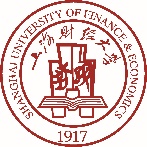 统计与管理学院经济统计学专业课程研修班报名表统计与管理学院经济统计学专业课程研修班报名表统计与管理学院经济统计学专业课程研修班报名表统计与管理学院经济统计学专业课程研修班报名表统计与管理学院经济统计学专业课程研修班报名表报考专业：经济统计学金融投资与风险管理数量金融数据科学和大数据金融投资与风险管理数量金融数据科学和大数据照片姓  名：姓名的拼音： 姓名的拼音： 照片性  别：身份证号：身份证号：照片藉  贯：双休日上课： 双休日上课： 照片毕业学校：专业： 专业： 获得学位年月：毕业年月：毕业年月：毕业年月：工作单位：职务：　          职称： 职务：　          职称： 联系地址：邮政编码： 手机号码：电子邮箱：电子邮箱：固定电话：传真号码： 传真号码： 传真号码： 邮政通讯地址：邮政编码：邮政编码：学历教育与工作经历：附加信息：您获得本高级课程研修班相关信息的途径是：请在以下五个信息旁打√附加信息：您获得本高级课程研修班相关信息的途径是：请在以下五个信息旁打√附加信息：您获得本高级课程研修班相关信息的途径是：请在以下五个信息旁打√附加信息：您获得本高级课程研修班相关信息的途径是：请在以下五个信息旁打√附加信息：您获得本高级课程研修班相关信息的途径是：请在以下五个信息旁打√上海财大官网  □  其它网站  □  招生简章  □  朋友介绍  □  其他（请注明）：上海财大官网  □  其它网站  □  招生简章  □  朋友介绍  □  其他（请注明）：上海财大官网  □  其它网站  □  招生简章  □  朋友介绍  □  其他（请注明）：上海财大官网  □  其它网站  □  招生简章  □  朋友介绍  □  其他（请注明）：上海财大官网  □  其它网站  □  招生简章  □  朋友介绍  □  其他（请注明）：重要说明：1、本人所提交的报名申请表所列信息，均真实、完整。重要说明：1、本人所提交的报名申请表所列信息，均真实、完整。重要说明：1、本人所提交的报名申请表所列信息，均真实、完整。重要说明：1、本人所提交的报名申请表所列信息，均真实、完整。重要说明：1、本人所提交的报名申请表所列信息，均真实、完整。2、未获得学士学位和大专毕业的学员，通过两年的系统学习，成绩合格者，按国务院学位委员会的有关规定不能以同等学力申请硕士学位，只可获得上海财经大学颁发的经济统计学专业的结业证书。2、未获得学士学位和大专毕业的学员，通过两年的系统学习，成绩合格者，按国务院学位委员会的有关规定不能以同等学力申请硕士学位，只可获得上海财经大学颁发的经济统计学专业的结业证书。2、未获得学士学位和大专毕业的学员，通过两年的系统学习，成绩合格者，按国务院学位委员会的有关规定不能以同等学力申请硕士学位，只可获得上海财经大学颁发的经济统计学专业的结业证书。2、未获得学士学位和大专毕业的学员，通过两年的系统学习，成绩合格者，按国务院学位委员会的有关规定不能以同等学力申请硕士学位，只可获得上海财经大学颁发的经济统计学专业的结业证书。2、未获得学士学位和大专毕业的学员，通过两年的系统学习，成绩合格者，按国务院学位委员会的有关规定不能以同等学力申请硕士学位，只可获得上海财经大学颁发的经济统计学专业的结业证书。3、如能获准入学，遵守学校的校纪和培训班的管理规定，坚持学习。3、如能获准入学，遵守学校的校纪和培训班的管理规定，坚持学习。3、如能获准入学，遵守学校的校纪和培训班的管理规定，坚持学习。3、如能获准入学，遵守学校的校纪和培训班的管理规定，坚持学习。3、如能获准入学，遵守学校的校纪和培训班的管理规定，坚持学习。4、正式开学后两周内因单位或个人原因可书面申请退学并可退还所交学费。4、正式开学后两周内因单位或个人原因可书面申请退学并可退还所交学费。4、正式开学后两周内因单位或个人原因可书面申请退学并可退还所交学费。4、正式开学后两周内因单位或个人原因可书面申请退学并可退还所交学费。4、正式开学后两周内因单位或个人原因可书面申请退学并可退还所交学费。本人签名：                                 填表日期： 本人签名：                                 填表日期： 本人签名：                                 填表日期： 本人签名：                                 填表日期： 本人签名：                                 填表日期： 